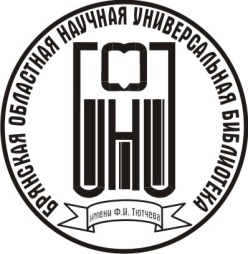 Государственное бюджетное учреждение культуры«Брянская областная научная универсальная библиотека  им. Ф. И. Тютчева»пл. К. Маркса, 5, г. Брянск, 241050Тел. , факс ,e-mail: director@libryansk.ru, http://www.libryansk.ruОКПО 02180377; ОГРН 1033265008677; ИНН/КПП 3201004699/325701001Филиал «Брянская областная детская библиотека»ул. Костычева, д. 64, г. Брянск, 241037  тел.-факс (4832) 75-10-38 e-mail: brolib32@mail.ruОКПО 02180377; ОГРН 1033265008677; ИНН/КПП 3201004699/32570100101.02.2021 г. № б/нУважаемые коллеги!17 февраля 2021 года исполняется 115 лет со дня рождения русской советской детской поэтессы, писательницы Агнии Львовны Барто. В день юбилея Брянская областная детская библиотека объявляет  Флешмоб для самых маленьких #СостихамиЯРАСТУ, направленный на популяризацию творчества Агнии Барто, формирование интереса к книге и чтению с раннего возраста, развитие творческих и коммуникативных способностей у детей.Для участия в Флешмобе необходимо заполнить регистрационную форму участника (Приложение 2), сделать видеозапись чтения любимого стихотворения Агнии Барто и выслать  регистрационную форму участника и видеоролик на адрес Организатора:  brolib32@mail.ru  с пометкой «Барто».Приглашаем Вас принять участие во Флешмобе.  Подробная информация об  условиях  участия в Положении (Приложение 1), а также на сайте Брянской областной детской библиотеки.Справки по телефонам: (4832) 75-09-90, 75-10-38, 75-09-81Заместитель директора 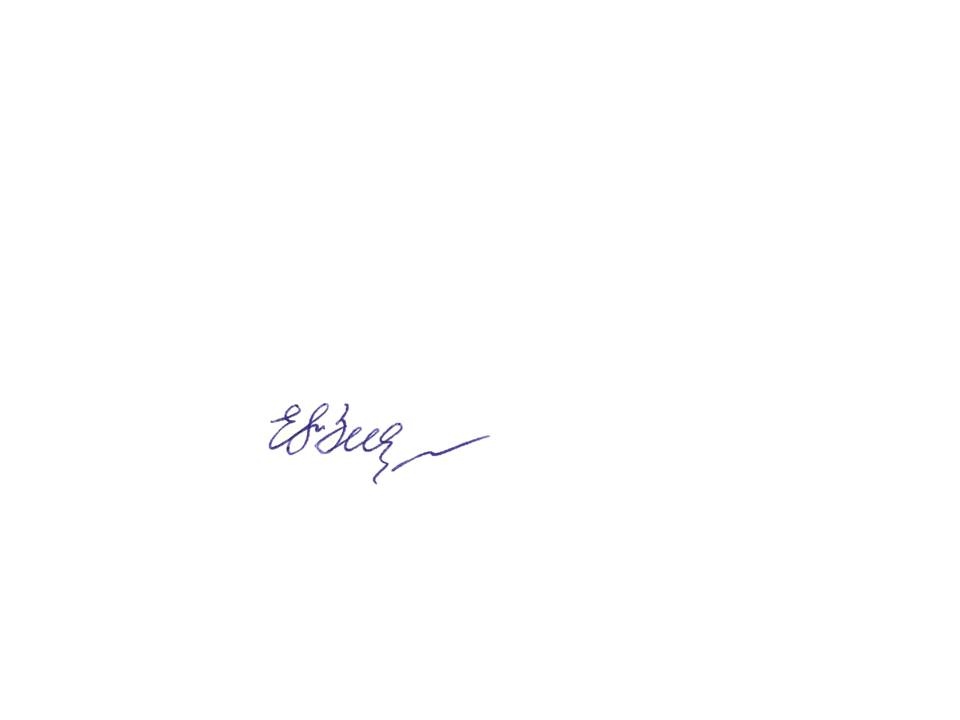 по работе с детьмиГБУК «БОНУБ им. Ф.И. Тютчева                                                    Е.М. Зезека